Информационное письмо
АНС «СибАК» приглашает Вас принять участие  в XXXVI МЕЖДУНАРОДНОЙ ЗАОЧНОЙ НАУЧНО-ПРАКТИЧЕСКОЙ КОНФЕРЕНЦИИ «НАУКА ВЧЕРА, СЕГОДНЯ, ЗАВТРА» 
(11 июля 2016, г. Новосибирск, Россия.)
Принимаются к публикации статьи: докторантов, аспирантов, соискателей, научных работников, преподавателей вузов и специалистов в области инноваций.Публикация сборника производится через 10 дней после окончания приема статей.Сборник конференции включен в систему Российского индекса научного цитирования (РИНЦ).  Статьи, принятые к публикации, размещаются в полнотекстовом формате на сайтах научных электронных библиотек: 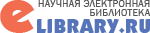 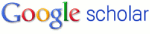 По итогам конференции лучшие авторы будут награждены дипломами лауреатов конференции и получат возможность бесплатно опубликовать одну статью в научных журналах «Universum». 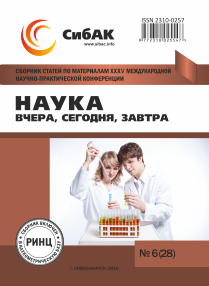 Требования к оформлению статьиМинимальный объем материалов для публикации — 5 страниц, шрифт TimesNewRoman, междустрочный интервал — 1.5 пт., кегль — 14, поля с каждой стороны листа по 2 смКонтрольные срокиСекции конференцииБиологияИнформационные технологииИскусствоведениеИсторияКультурологияМатематикаМедицинаМеждисциплинарные исследованияНауки о землеПедагогикаПолитологияПсихологияСельскохозяйственные наукиСоциологияТехнические наукиФизикаФилологияФилософияХимияЭкономикаЮриспруденция.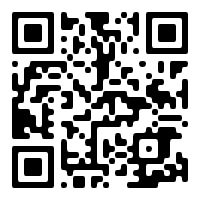 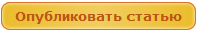 Прием статей и заявокдо 11.07.2016 включительноПубликация на сайте сборника статей21.07.2016Рассылка печатного экземпляра сборника 26.07.2016